ОБЩЕСТВО С ОГРАНИЧЕННОЙ ОТВЕТСТВЕННОСТЬЮ«ДЕТСКИЙ ЛАГЕРЬ ОЗДОРОВЛЕНИЯ И ОТДЫХА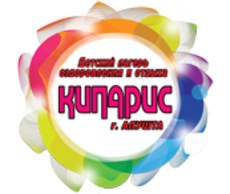 «КИПАРИС» Российская Федерация, Республика Крым, г. Алушта, пер. Красноармейский, 9, 298510                                   тел. +7 (36560) 5-74-28, тел./факс 5-72-71, +7-978-258-20-50                         ОГРН 1149102005557, ИНН 9101000130, КПП 910101001                                                E-mail: dloo.kiparis@mail.ru, www. kiparis-alushta.ruПамятка для родителей, отправляющих детей в лагерь КИПАРИС1 смена с 05 июля по 25 июля 2020 г.Уважаемые родители!Детский оздоровительный лагерь - это место получения социального опыта, психологического и личностного развития ребенка, его самореализации в среде сверстников. В лагере дети учатся самостоятельности, поскольку оказываются в новой для себя среде, где нет родных и близких, в результате чего приходится самим принимать решения и нести за них ответственность. Кроме того, в условиях лагеря, где регулярно проводятся мероприятия, сопряженные с повышенными требованиями к соблюдению правил безопасности (пребывание на открытом солнце, купание, спортивные и иные мероприятия), у детей тренируются навыки безопасного поведения.Согласно Рекомендациям Роспотребнадзора в целях недопущения распространения COVID-19:- Принимать детей в лагерь можно только с пропиской в Республике Крым, дети из других регионов не принимаются.- Осуществляется одномоментный заезд детей в лагерь (в один день), а также выезд.- На территории лагеря вход и посещение родителями детей строго запрещен на протяжении всей смены.- Устанавливается запрет на прием детей после дня заезда и на временный выезд детей в течение смены.- Необходимо помимо основных документов на ребенка предоставить справку об отсутствии контактов с инфицированными людьми, в т.ч. по COVID-19, выданные не позднее, чем за 3 дня до заезда в лагерь.При заезде ребенка в оздоровительный лагерь необходимо иметь следующие документы:1.  ксерокопия свидетельства о рождении или паспорта;2.  ксерокопия страхового полиса обязательного медицинского страхования;3.  медицинскую справку для детского лагеря установленного образца с указанием прививок (ф. 079у); 4.  результаты анализов на яйца глист и энтеробиоз для бассейна;5.  справка об эпидемическом окружении , в т.ч. об отсутствии контакта с инфицированными больными  Covid-19 (действительна в течение 3х суток).6.  информация для вожатого (на сайте)7.  подписанное согласие родителей на оказание  медицинских услуг (на сайте)8.  согласие на обработку персональных данных (на сайте)Что необходимо взять ребенку в лагерь?Главное, это хорошее настроение, а также все то, без чего невозможно обойтись мальчику или девочке в лагере в течение смены:1.  Кроссовки, спортивная одежда2.  Пляжные шлепанцы (сланцы) для бассейна, сандалии, комнатные тапочки.3.  Носки и нижнее белье в достаточном количестве на 21 день (у Вашего ребенка будет возможность постирать вещи)4.  Свитер, джинсы, ветровка (на случай плохой погоды).5.  Головной убор (панама, кепка или бандана).6.  Шорты и футболка, платье (2-3 штуки).7.  Принадлежности для купания: пара купальников для девочек и пара плавок для мальчиков.8.  Туалетные принадлежности: зубную щетку (желательно в футляре) и пасту, мочалку, шампунь, расческу, предметы личной гигиены для девочек.Не рекомендуется брать с собой слишком много вещей. Желательно, чтобы все они поместились в одну спортивную сумку или чемодан.Чего не стоит давать ребенку в оздоровительный лагерь:-  любые вещи, которые было бы очень жалко поломать или потерять (ювелирные изделия, семейные ценности,  дорогие одежду, косметику и т. п.). Администрация лагеря не несет ответственности за пропажу ценных вещей и денег, кроме сданных на хранение.-  роликовые коньки, скейтборд, маску и ласты для плавания и т. п.-  скоропортящиеся продукты питания и налитки.-  лекарственные препараты (в лагере круглосуточно работает медицинскийпункт, где, в случае необходимости, Вашему ребенку окажутквалифицированную помощь). Если Ваш ребенок должен принимать в течениесмены лекарства на регулярной основе, их необходимо передать медицинскому работнику лагеря.Почему не рекомендуется давать ребенку в оздоровительный лагерь мобильный телефон?несвоевременные телефонные разговоры нарушают режим работыучреждения, который подразумевает интенсивную загруженность дня;-  во избежание краж, потерь, конфликтных ситуаций;-  негативное влияние на здоровье ребенка (длительные разговоров по телефону, игры, хранение телефона под подушкой);Если же все-таки планируется взять в лагерь телефон, рекомендуем выбрать недорогой аппарат, утрата которого не вызовет сожаления. Категорически запрещено привозить в лагерь:-  спиртные напитки (включая слабоалкогольные);-  табачные изделия, спички, зажигалки;-  наркотические и токсические вещества;-  любую пиротехнику (петарды, хлопушки и т. д.);-  колеще-режущие предметы, рогатки и т. п.В случае обнаружения у ребенка вышеперечисленных предметов он будет досрочно отчислен из учреждения. Перед заездом в лагерь необходимо проговорить с ребенком о том, что с любыми проблемами или затруднениями следует обращаться к персоналу лагеря (вожатому, педагогу, инструктору, медработнику).